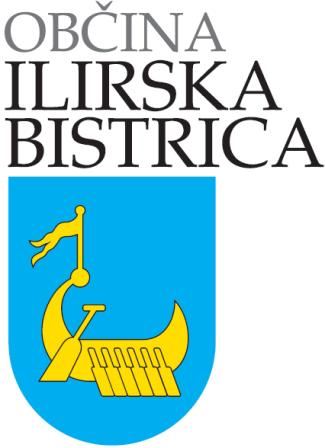 Bazoviška cesta 146250 Ilirska Bistricaštevilka:	430-34/2019datum:	23. april 2019Javno naročilo gradnjeMOST NA POTOKU POSRTEV RAZPISNA DOKUMENTACIJA - popravekVSEBINA DOKUMENTACIJEDEL:POVABILO K ODDAJI PONUDBEPRAVILA ZA ODDAJO JAVNEGA NAROČILANačin prevzema dokumentacijeDodatna pojasnilaNačin in rok za oddajo ponudbeUmik / sprememba ponudbeOdpiranje ponudbMerilo za oddajo javnega naročilaDopustnost ponudbe - popravekOdločitev v postopku javnega naročilaVpogledPravno varstvoOSTALA DOLOČILAPredpisi in uporaba dokumentacijeJezik postopka in ponudbeJavnost in zaupnost postopkaVrednost ponudbe / vir sredstev / plačilaDodatna naročilaDEL:POGOJI ZA PRIZNANJE SPOSOBNOSTIRazlogi za izključitevPoslovna in finančna sposobnostTehnična in strokovna sposobnostReferenčni pogojiSAMOSTOJNA PONUDBA / SKUPNA PONUDBA / PONUDBA S PODIZVAJALCEMSamostojna ponudbaSkupna ponudbaPonudba s podizvajalcemFINANČNA ZAVAROVANJAZavarovanje za resnost ponudbeZavarovanje za dobro izvedbo pogodbenih obveznosti (z vzorcem)Zavarovanje za odpravo napak v garancijskem roku (z vzorcem)OBVLADOVANJE KORUPTIVNIH TVEGANJOmejitev poslovanjaUdeležba fizičnih in pravnih oseb v lastništvu subjektaDEL:TEHNIČNE SPECIFIKACIJE PREDMETA JAVNEGA NAROČILASplošno Tehnične specifikacijeDEL:PONUDBENI DELOBRAZEC št. 1 – 	Ponudba OBRAZEC št. 2 – 	Podatki o podizvajalcu in izjava podizvajalcaOBRAZEC št. 3 – 	Pooblastilo za podpis ponudbe, ki jo predlaga skupina ponudnikovOBRAZEC št. 4 – 	Podatki o soponudnikuOBRAZEC št. 5 – 	Izjava o sprejemanju pogojev in upoštevanju veljavnih predpisovOBRAZEC št. 6 – 	Soglasje osebOBRAZEC št. 7 – 	Izjava o omejitvah poslovanjaOBRAZEC št. 8 – 	Izjava o udeležbi fizičnih in pravnih oseb v lastništvu subjektaOBRAZEC št. 9 – 	Seznam referenčnih delOBRAZEC št. 10 – 	Referenčno potrdilo OBRAZEC št. 11 – 	Tehnične in strokovne zmogljivosti za izvedbo naročilaOBRAZEC št. 13 – 	Izjava o izročitvi garancijOBRAZEC št. 14 – 	Vzorec pogodbeOBRAZEC št. 15 – 	Predračun DELPOVABILO K ODDAJI PONUDBEPRAVILA ZA ODDAJO JAVNEGA NAROČILANačin prevzema dokumentacijeDodatna pojasnilaRok za oddajo ponudbeUmik / sprememba ponudbeOdpiranje ponudbMerilo za oddajo javnega naročilaDopustnost ponudbe - popravekOdločitev v postopku javnega naročilaVpogledPravno varstvoOSTALA DOLOČILAPredpisi in uporaba dokumentacijeJezik postopka in ponudbeJavnost in zaupnost postopkaVrednost ponudbe / vir sredstev / plačilaDodatna naročilaPRAVILA ZA ODDAJO JAVNEGA NAROČILADopustnost ponudbe - popravekDopustna ponudba:Ponudba se bo štela za dopustno, če jo predloži ponudnik, za katerega ne obstajajo razlogi za izključitev in ki izpolnjuje pogoje za sodelovanje, njegova ponudba ustreza potrebam in zahtevam naročnika, določenim v tej dokumentaciji, prispe pravočasno, pri njej ni dokazano nedovoljeno dogovarjanje ali korupcija, naročnik je ne oceni za neobičajno nizko in cena ne presega zagotovljenih sredstev naročnika. Ponudnik mora ponudbi priložiti vso zahtevano dokumentacijo, ki je določena v tej dokumentaciji. Ponudba:Ponudba se obvezno odda v elektronski obliki v sistemu e-JN. Ponudnik pri pripravi ponudbe in izpolnjevanju obrazcev upošteva tudi navodila, ki so navedena na posameznem obrazcu.Ponudnik odda svojo ponudbo na obrazcih, ki so določeni v 4. delu te dokumentacije, ki jo prevzame preko Portala javnih naročil. Pred oddajo ponudbe v informacijskem sistemu e-JN ponudnik ponudbeno dokumentacijo skenira, zaželena je PDF oblika. Ponudnik naj pred oddajo ponudbe preveri ali so oddani dokumenti ustrezno skenirani, zapisani in berljivi. V tej dokumentaciji uporabljen izraz »ponudba« je mišljen tudi kot prijava in kot elektronsko oddana ponudba. Besedne zveze, kot so npr. »predložitev«, pa so, v kolikor ni izrecno določeno drugače, mišljene kot oddaja ponudbe v informacijski sistem e-JN. Zaželeno je, da ponudnik ponudbeno dokumentacijo, ki se v informacijskem sistemi e-JN naloži v razdelek »Druge priloge«, naloži v obliki enega »stisnjenega dokumenta« v *.zip obliki. Ob tem mora ponudnik upoštevati, da je oddaja ponudbe v sistemu e-JN omejena na 200 MB.Vsi obrazci morajo biti izpolnjeni, skladno z navodilom na posameznem obrazcu. V primeru skupne ponudbe morajo biti obrazci in izjave, ki se nanašajo na posameznega partnerja v skupni ponudbi in je v tej dokumentaciji določeno, da morajo biti predloženi za vsakega od partnerjev v skupni ponudbi, podpisani s strani zakonitega zastopnika posameznega partnerja v skupni ponudbi ali s strani pooblaščene osebe tega partnerja. V primeru ponudbe s podizvajalci morajo biti obrazci in izjave, ki se nanašajo na posameznega podizvajalca in je v tej dokumentaciji določeno, da morajo biti predloženi za vsakega od podizvajalcev, podpisani s strani zakonitega zastopnika posameznega podizvajalca navedenega v ponudbi oziroma z njihove strani pooblaščene osebe.Ponudnik v obrazcih in izjavah, ki so sestavni del te dokumentacije, ne sme spreminjati ali popravljati besedila, ki je pripravljeno s strani naročnika in je že vpisano v obrazce in izjave. V primeru dvoma se upošteva dokumentacija, ki je objavljena na Portalu javnih naročil, z vsemi morebitnimi dodatnimi pojasnili ali spremembami ali dopolnitvami. V primeru, da bo naročnik ugotovil, da je ponudnik spreminjal besedilo v obrazcih, ki ga je določil naročnik, bo ponudbo takega ponudnika izključil. Če bi bil iz tehničnih razlogov posamezni obrazec izdelan ali izpolnjen drugače, mora besedilo v obrazcu v celoti ustrezati zahtevam naročnika iz te dokumentacije, kar pomeni, da mora besedilo obrazca vsebinsko in pomensko v celoti ustrezati besedilu na predpisanem obrazcu ali izjavi. Vsak ponudnik sam nosi vse stroške povezane s pripravo in predložitvijo ponudbe ali v zvezi s predložitvijo morebitnih pojasnil ali dodatnih dokazil.Preverjanje prejetih ponudb:Pri preverjanju prejetih ponudb se upošteva samo elektronsko oddana ponudba v informacijskem sistemu e-JN.V primeru, da bi ponudnik oddal ponudbo ali posamezne dele ponudbe v tiskani obliki naročnik tiskane oblike ponudbe ne bo upošteval.Naročnik se lahko, ne glede na to, ali je takšna izključitev predvidena v tej dokumentaciji v skladu s šestim odstavkom 75. člena ZJN-3, odloči, da ne odda javnega naročila ponudniku, ki predloži ekonomsko najugodnejšo ponudbo, če bi kadarkoli do izdaje odločitve o javnem naročilu ugotovil, da je ponudnik kršil obveznosti okoljskega, delovnega ali socialnega prava, če od datuma ugotovljene kršitve ni preteklo tri leta. Dopustne dopolnitve / popravki / pojasnila ponudbe:Če so ali se zdijo informacije ali dokumentacija, ki jo predloži ponudnik, nepopolne ali napačne oziroma če posamezni dokumenti manjkajo lahko naročnik, v primeru, da sam ne bo mogel preveriti določenega dejstva, zahteva, da ponudnik v roku, ki ga bo določil naročnik, predloži manjkajoče dokumente ali dopolni, popravi ali pojasni ustrezne informacije ali dokumentacijo, ob upoštevanju načela enake obravnave in načela transparentnosti. Predložitev manjkajočega dokumenta ali dopolnitev, popravek ali pojasnilo informacije ali dokumentacije v ponudbe se lahko nanaša izključno samo na tiste elemente ponudbe, katerih obstoj pred iztekom roka, določenega za predložitev ponudbe, je mogoče objektivno preveriti. Če bo naročnik zahteval dopolnitev, popravek, spremembo ali pojasnilo ponudbe, bo ponudniku poslal poziv preko informacijskega sistema e-JN. Ponudnik bo o zahtevku naročnika obveščen na elektronski naslov, ki ga je vpisal v informacijski sistem e-JN, s strani informacijskega sisteme e-JN (generično elektronsko sporočilo). Za pravilen vpis elektronskega naslova in veljavnost elektronskega naslova, ki ga ponudnik vnese v informacijski sistem e-JN, je odgovoren izključno ponudnik sam. Naročnik v zvezi s tem ne nosi nobene odgovornosti, postopek oddaje javnega naročila pa ne trpi zaradi dejanj, ki bi bila posledica nepravilnega vpisa ali vpisa neveljavnega elektronskega naslova ponudnika ali v primeru, da ponudnik ne bi odprl elektronskega sporočila prejetega s strani informacijskega sistema e-JN. Naročnik si pridržuje pravico, da za korespondenco uporablja tudi elektronski naslov ponudnika naveden v Obrazcu št. 1 – Ponudba. V primeru, da ponudnik v roku, ki ga določi naročnik v pozivu, ob čemer velja prejemna teorija, ne predloži manjkajočega dokumenta ali ne dopolni, popravi ali pojasni ustrezne informacije ali dokumentacije, bo naročnik ponudbo takega ponudnika izključil. Ponudnik ne sme dopolnjevati ali popravljati v že predloženi ponudbi:svoje cene brez DDV na enoto, vrednosti postavke brez DDV, skupne vrednoti ponudbe brez DDV, razen kadar se skupna vrednost spremeni zaradi računske napake, ki jo je dopustno popraviti in ponudbe v okviru meril,tistega dela ponudbe, ki se veže na tehnične specifikacije predmeta javnega naročila,tistih elementov ponudbe, ki vplivajo ali bi lahko vplivali na drugačno razvrstitev njegove ponudbe glede na preostale ponudbe, prejete v predmetnem postopku javnega naročanja,razen kadar gre za popravek ali dopolnitev očitne napake, če zaradi tega popravka ali dopolnitve ni dejansko predlagana nova ponudba. Računske napake, ki jih naročnik odkrije pri pregledu in ocenjevanju ponudb, sme popraviti izključno naročnik ob pisnem soglasju ponudnika. Pri tem se količina in cena na enoto brez DDV ne smeta spreminjati. Naročnik ob pisnem soglasju ponudnika lahko popravi tudi napačno zapisano stopnjo DDV v pravilno. V primeru, da ponudnik, ki ga naročnik pozove k predložiti soglasja za popravo računske napake le-tega ne predloži v roku, ki ga določi naročnik, bo naročnik ponudbo takega ponudnika izključil. Neobičajno nizka cena:Če bo naročnik menil, da je glede na njegove zahteve, določene v tej dokumentaciji, ponudba neobičajno nizka glede na cene na trgu ali v zvezi z njo obstaja dvom o možnosti izpolnitve naročila, bo naročnik preveril, ali je neobičajno nizka in od ponudnika zahteval, da pojasni ceno v ponudbi. Naročnik bo preveril ali je ponudba neobičajno nizka v primerih, ki so določeni v 86. členu ZJN-3.  Preden bo naročnik zavrnil neobičajno nizko ponudbo bo od ponudnika pisno zahteval podrobne podatke in utemeljitev o elementih ponudbe, za katere bo menil, da so odločilni za izpolnitev naročila oziroma vplivajo na razvrstitev ponudb.Predložitev ali navedba neresničnih izjav:V primeru, da se bo naročniku pojavil utemeljen sum, da je ponudnik v postopku javnega naročila predložil neresnično izjavo ali ponarejeno ali spremenjeno listino kot pravo, bo Državni revizijski komisiji podal predlog za uvedbo postopka o prekršku v skladu z enajstim odstavkom 89. člena ZJN-3.Naročnik bo podal Državni revizijski komisiji predlog za uvedbo postopka o prekršku tudi v primeru, če glavni izvajalec ne bo ravnal skladno z 94. členom ZJN-3. 